FORM 7

MONTHLY PROGRESS REPORTName of Listed Issuer: NetCents Technology Inc.			(the “Issuer”).Trading Symbol: NC		Number of Outstanding Listed Securities: 42,445,467		Date: May 7, 2018		This Monthly Progress Report must be posted before the opening of trading on the fifth trading day of each month.  This report is not intended to replace the Issuer’s obligation to separately report material information forthwith upon the information becoming known to management or to post the forms required by Exchange Policies.  If material information became known and was reported during the preceding month to which this report relates, this report should refer to the material information, the news release date and the posting date on the Exchange website.This report is intended to keep investors and the market informed of the Issuer’s ongoing business and management activities that occurred during the preceding month.  Do not discuss goals or future plans unless they have crystallized to the point that they are "material information" as defined in the Policies. The discussion in this report must be factual, balanced and non-promotional.General InstructionsPrepare this Monthly Progress Report using the format set out below.  The sequence of questions must not be altered nor should questions be omitted or left unanswered.  The answers to the items must be in narrative form.  State when the answer to any item is negative or not applicable to the Issuer.  The title to each item must precede the answer.The term “Issuer” includes the Issuer and any of its subsidiaries.Terms used and not defined in this form are defined or interpreted in Policy 1 – Interpretation and General Provisions.Report on BusinessProvide a general overview and discussion of the development of the Issuer’s business and operations over the previous month.  Where the Issuer was inactive disclose this fact.The issuer continued to build their business: Announced they now offer instant settlement for merchants that allows merchants to accept cryptocurrency and be guaranteed the fiat equivalent, the company started processing transactions for merchants this month. The Company secured a short term loan from a related party (Director) of the company. Terms were disclosed in Form 9 on the CSE.The company stock was and is still halted for not being in compliance.NetCents Technology Inc. is in default of CSE requirements. Effective immediately, NetCents Technology will be suspended pursuant to CSE Policy 3. The suspension is considered a Regulatory Halt as defined in National Instrument 23-101 Trading Rules. Provide a general overview and discussion of the activities of management.Over the past month, management has continued to focus on expanding the company’s global reach working to build a pipeline of new potential partners to further increase revenue of the business. Refer to Item 1 above.  Management has also been focused on providing all the required information to have the Regulatory Halt lifted.Describe and provide details of any new products or services developed or offered. For resource companies, provide details of new drilling, exploration or production programs and acquisitions of any new properties and attach any mineral or oil and gas or other reports required under  securities law.Refer to Item 1 aboveDescribe and provide details of any products or services that were discontinued. For resource companies, provide details of any drilling, exploration or production programs that have been amended or abandoned.NoneDescribe any new business relationships entered into between the Issuer, the Issuer’s affiliates or third parties including contracts to supply products or services, joint venture agreements and licensing agreements etc. State whether the relationship is with a Related Person of the Issuer and provide details of the relationship.Refer to Item 1 above.Describe the expiry or termination of any contracts or agreements between the Issuer, the Issuer’s affiliates or third parties or cancellation of any financing arrangements that have been previously announced.NoneDescribe any acquisitions by the Issuer or dispositions of the Issuer’s assets that occurred during the preceding month.  Provide details of the nature of the assets acquired or disposed of and provide details of the consideration paid or payable together with a schedule of payments if applicable, and of any valuation. State how the consideration was determined and whether the acquisition was from or the disposition was to a Related Person of the Issuer and provide details of the relationship.NoneDescribe the acquisition of new customers or loss of customers.N/ADescribe any new developments or effects on intangible products such as brand names, circulation lists, copyrights, franchises, licenses, patents, software, subscription lists and trade-marks.Refer to item 1 above.Report on any employee hirings, terminations or lay-offs with details of anticipated length of lay-offs. No new hires in the monthReport on any labour disputes and resolutions of those disputes if applicable.NoneDescribe and provide details of legal proceedings to which the Issuer became a party, including the name of the court or agency, the date instituted, the principal parties to the proceedings, the nature of the claim, the amount claimed, if any, if the proceedings are being contested, and the present status of the proceedings.None Provide details of any indebtedness incurred or repaid by the Issuer together with the terms of such indebtedness.Provide details of any securities issued and options or warrants granted. State aggregate proceeds and intended allocation of proceeds. N/A.Provide details of any loans to or by Related Persons.NoneProvide details of any changes in directors, officers or committee members.N/ADiscuss any trends which are likely to impact the Issuer including trends in the Issuer’s market(s) or political/regulatory trends.The Resulting Issuer is operating in the payment processing industry, which is strictly regulated. Regulation is extensive and designed to protect consumers and the public, while providing standard guidelines for business operations. In the offering of its products, the Resulting Issuer is subject to certain federal and provincial laws and regulations relating to its financial product offerings, including laws and regulations governing such things as Know-Your-Customer (KYC), Anti-Money Laundering (AML), Anti-Terrorist Financing (ATF) and safeguarding the privacy of customers' personal information. Failure to comply with, or changes to, existing or future laws and regulations could result in significant unforeseen costs and limitations, and could have an adverse impact on the Resulting Issuer’s business, results of operations and/or financial condition. Accordingly, there are certain risks related to crypto currencies, including the risk of regulation reforms which may prohibit payment processing transactions related to the business of the Resulting Issuer. Additionally, financial institutions may impose restrictions on persons that engage in business that is based on crypto currency transactions. Risks related to the acceptance and use of crypto currencies will have a significant impact on the volume of crypto currency transactions. Such acceptance or lack thereof, and reforms in regulation could adversely affect the Resulting Issuer’s assets, liabilities, business, financial condition, prospects and results of operations.The Issuer endeavours to offset or mitigates these potentialities by ensuring they are working in concert with the appropriate legal counsel and regulatory bodies. The Resulting Issuer believes that at this time it is in compliance with all laws and regulations although many of the rules that apply to it have only recently been implemented, are complex and sometimes ambiguous and, accordingly, the Resulting Issuer cannot assure that it is in 100% compliance with all applicable laws, much less that all courts, arbitrators and regulators would agree that it is in 100% compliance. The market for payment processing is rapidly evolving and intensely competitive, and the Issuer expects competition to intensify further in the future. There is high potential the Issuer will face competition from other companies, some of which can be expected to have longer operating histories and more financial resources and marketing experience. Increased competition by larger and better financed competitors could materially and adversely affect the business, financial condition and results of operations of the Issuer. Certificate Of ComplianceThe undersigned hereby certifies that:The undersigned is a director and/or senior officer of the Issuer and has been duly authorized by a resolution of the board of directors of the Issuer to sign this Certificate of Compliance.As of the date hereof there were is no material information concerning the Issuer which has not been publicly disclosed.The undersigned hereby certifies to the Exchange that the Issuer is in compliance with the requirements of applicable securities legislation (as such term is defined in National Instrument 14-101) and all Exchange Requirements (as defined in CNSX Policy 1).All of the information in this Form 7 Monthly Progress Report is true.Dated: May 7th, 2018	Gordon Jessop	Name of Director or Senior Officer		
Signature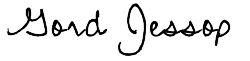 President COO	
Official CapacityFull Name & Residential Address of PlaceeNumber of Securities Purchased or to be PurchasedPurchase price per Security (CDN$)ConversionPrice (ifApplicable)Prospectus ExemptionNo. of Securities, directly or indirectly, Owned, Controlled or DirectedPayment Date(1)Describe relations-hip to Issuer (2)Jean-Marc Bougie (the "Lender")Montreal, QC$1 Million in principal 8% secured convertible loan plus 369,000 Warrants$1 Million$2.71 per Common ShareS 2.5 of NI 45-1061,936,766 Common Shares, 250,000 Options, and 892,766 Warrants.April 30, 2018Director of the IssuerSecurityNumber IssuedDetails of IssuanceUse of Proceeds(1)Options655,000Exercise price is  $1.90  expiry: 04/10/2022Options250,000Exercise price is  $2.22  expiry: 04/11/2023Shares250,000Shares for services of DirectorIssuer DetailsName of IssuerNetCents Technology Inc.For  Month End April 2018Date of ReportYY/MM/D18/05/07Issuer Address885 West Georgia Street, Suite 1500Issuer Address885 West Georgia Street, Suite 1500Issuer Address885 West Georgia Street, Suite 1500City/Province/Postal CodeVancouver, BC, V6C 3E8Issuer Fax No.(     )Issuer Telephone No.( 604) 638-5556Contact NameGordon JessopContact PositionPresident COOContact Telephone No.604 638-5556Contact Email Addressgord.jessop@net-cents.comWeb Site Addresswww.net-cents.com / blog.net-cents.comWeb Site Addresswww.net-cents.com / blog.net-cents.com